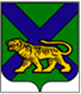 ТЕРРИТОРИАЛЬНАЯ ИЗБИРАТЕЛЬНАЯ КОМИССИЯГОРОДА ДАЛЬНЕГОРСКАР Е Ш Е Н И Е12 сентября 2022 г.                       г. Дальнегорск                                № 510/101О результатах выборов депутатов Думы Дальнегорского округа, состоявшихся 11 сентября 2022 годаВ соответствии со статьями 27 и 81 Избирательного кодекса Приморского края, на основании Протоколов территориальной избирательной комиссии города Дальнегорска о результатах выборов депутатов Думы Дальнегорского городского округа по одномандатным округам с № 1 по № 21, территориальная избирательная комиссия города Дальнегорска, на которую решением территориальной избирательной комиссии города Дальнегорска от 22 июня 2022 года № 246/56 возложены полномочия окружных избирательных комиссий одномандатных избирательных округов №№ 1 - 21 по выборам депутатов Думы Дальнегорского городского округа РЕШИЛА:Признать выборы депутатов Думы Дальнегорского городского округа состоявшимися и действительными.Направить настоящее решение в Избирательную комиссию Приморского края для размещения на официальном сайте в информационно-телекоммуникационной сети «Интернет».Председатель комиссии			                                С.Г. КузьмиченкоСекретарь комиссии                                                                 О. Д. Деремешко